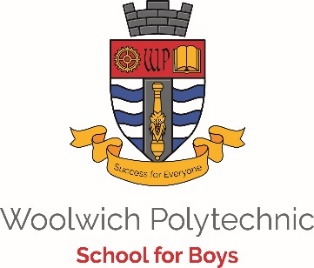 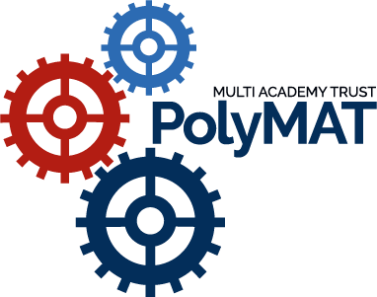 Teacher of ScienceJanuary 2022Closing Date: 5 November 2021Salary: QTS Pay Scale plus inner London WeightingContract: Full-time hours, permanent contract Start Date:  January 2022We are a small but expanding MAT, our vision is ‘success for everyone’.  There are currently two schools in the Trust, Woolwich Polytechnic School for Boys, a highly successful all-inclusive boys’ school with a co-educational offer at Post 16, and the newly built Woolwich Polytechnic School for Girls, that is already making huge strides in the education arena. The schools pride themselves on a culture of high standards from staff and pupils. They are demanding yet rewarding schools where students and staff feel valued and supported.Woolwich Polytechnic School for Boys are looking to appoint an exceptional teacher of Science with a dynamic and inspirational approach to teaching. An individual that will become an integral part of the department, who will support the department in achieving its ambitious targets and goals. We would like a teacher who believes in collaboration both for students and when working with colleagues.  The ideal candidate will be expected to contribute to extra-curricular activities within the department.We are a school who knows that our success is due to the high-quality staff we employ, therefore we make staff wellbeing and development a priority. More details about this are shown below.We are looking for a teacher who has:A genuine passion for teaching Science The ability to be an outstanding Science teacherThe willingness to work as part of a motivated and dedicated team.The drive and enthusiasm to engage and inspire pupils.The dedication to improve the life chances of young people throughout the school.Ability to teach Biology at KS5 is desirable but not a requirement.As a member of staff at Woolwich Polytechnic School we can offer you:Opportunities for career progressionExcellent professional developmentA contributory pension schemeOpportunities to collaborate with outstanding and dynamic teaching professionalsAccess to various discounts for a small monthly feeAn employee assistance programmeSeason ticket loansFinders fees for personal introductions of staff that we employExcellent catering facilitiesSecure on-site parkingPolyMAT is committed to safeguarding and promoting the welfare of children and young people and expects all trustees, staff and volunteers to share this commitment. All successful candidates will be subject to an Enhanced Criminal Record Disclosure from the Disclosure and Barring Service, along with other relevant employment checks, including overseas criminal background checks, where applicable. All new trustees, employees and volunteers will be required to undertake safeguarding training on induction, which will be regularly updated in line with statutory guidance.The school is also committed to promoting equality, challenging discrimination and developing community cohesion. We welcome applications from all sections of the community.Suitable candidates will be interviewed promptly upon receipt of application. The closing date will be brought forward in the event that the post is filled.To apply please go to our website www.woolwichpoly.co.uk.  For further information, a confidential discussion or any other queries please contact Ms Ann Cherry, PolyMAT HR Manager at  acherry@polymat.co.uk